ομάδα εκπαιδευτών ΚΑΡΠΑΒασιλική Γιάννου , MSc, Νοσηλεύτρια επιτήρησης Λοιμώξεων Χατζής Ιωάννης, ΤΕ  Νοσηλευτής  ΑναισθησιολογικούΜπεκίρη Αθηνά , ΤΕ  Νοσηλεύτρια ΑναισθησιολογικούΠαπαθανασοπούλου Μαρία ΤΕ  Νοσηλεύτρια Καρδιολογικής Ταραντίλη Βασιλική MSc, Νοσηλεύτρια Ορθοπεδικής Μώρος Θεοδόσης MSc, Νοσηλευτής  ΤΕΠ Κατζένη Παναγούλα, ΜαίαΓιαννακούλη Αναστασία ,ΤΕ Νοσηλεύτρια Χειρουργείου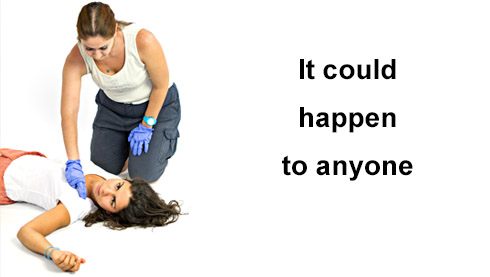 